September 11,  2022 Twenty-FOURTH Sunday In Ordinary TimeMinistry Sign-up Schedule for the month of September weekends is at the back of the church.  Please sign up for a mass you will be attending.Fr. Arlan will be away from the parish on holidays September 12th – October 1st.Weekend Mass TimesSaturday 5:00 p.m.  (English)  Sunday 9:00 a.m. (bilingual)  11:00 a.m. (English)NO WEEKDAY MASSES September 13th – September 16th September 20th – September 23rdSeptember 27th – September 30th NO ADORATION until October 14thCheck out our website www.saintvitalparish.com  and check it regularly for updates. Mass IntentionsSaturday, September 10th – †Richard Magnan &  SI Joan ZinchukSunday, September 11th (9:00 a.m.)  † Richard Magnan  & (11:00 a.m.) SI Kate Vukovic Saturday, September 17th – SI Allsion Naidu  & †Ron West Sunday, September 18th (11:00 a.m.)  SI Mary RobinsonSaturday, September 24th  SI Kate Vukovic † = Repose of the Soul   SI = Special Intention Our Lady of the Hill Knights of Columbus will be selling Sobey and No Frills gift cards after all masses on the weekend.  ST. VITAL LADIES’ BANQUETMonday, September 26th @ 6:00p.m.Dinner, entertainment, fashion show, door prizes, 50/50 draw & moreTickets $20.00 and are available at the parish office or call Liz at 780-929-6799.Scent Free Makes Sense We would like the parish to be sensitive to folks with allergies and refrain from wearing perfume and aftershave at Mass. Thank you in advance for your consideration.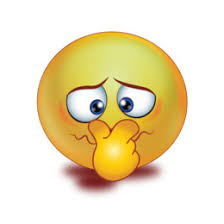 First Reconciliation & First CommunionParents’ Information MeetingOctober 11th or 13th, 2022 at 6:00 p.m.Please bring a photo copy of the child’s baptism certificate.Knight RiderThe Knights of Columbus are offering to drive, to and from church, any parishioners who wish to attend weekend Masses at St. Vital Church but are unable due to a lack of transportation.As the Knights are using their private vehicles, they cannot offer assistance for people with mobility issues or those with wheelchairs.  Neither can they accommodate car seats for babies or young children.  If you think you can take advantage of this free service, contact Joe Lauer at 780-929-6056 to arrange a ride to Mass and back home and we will do our best to accommodate you.  Alternate contact:  Paul Weisenberger @ 780-929-5150.Baptism Preparation CourseAre you expecting a child in the near future? Consider taking Baptism Preparation now while you are waiting for the birth of your son or daughter. The classes are for parents and sponsors (godparents). Attending now eliminates the need to find baby-sitters, rearrange feeding schedules etc. plus it adds to the joyful anticipation of your new arrival. Parents wishing to register for the next courses which will be held on Monday, September 19th, 2022 at 7:00 pm please call the parish office.K of C Pancake BreakfastThe Knights will be holding a Parish Pancake Breakfast after the 9:00 a.m. and 11:00 a.m. Masses on Sunday, September18, 2022.K of C Food Bank DriveK of C Food DriveThe Knights of Columbus will hold its monthly food drive in support of the Leduc Food Bank the weekend of September 24, 25.  Please drop your donation in the bin in the Church vestibule. Star of the North Retreat Centre, www.starofthenorth.ca, 780-459-5511

Steve Bell in Concert — Songwriter, storyteller, and troubadour for our time returns to perform at St. Albert Catholic Parish Church on September 23. Over the course of a 30 year solo career, Steve has been sharing a message of love, hope and faith through songs, stories, and writings. Limited concert tickets now on sale at starofthenorth.ca/steve-bell for $21.00.

Steve Bell performs in connection with the Aurora Living spiritual formation program at Star of the North. As part of the opening retreat weekend of our fall module entitled Psalms: Singing Both Joy & Lament, Steve will be leading an all-day retreat on Saturday, September 24th. To find out how to join Aurora Living, please visit starofthenorth.ca/psalms

Bridges to Contemplative Living: Discovering the Hidden Ground of Love – Join this 9-week contemplative dialogue group facilitated by Anita Allsopp as they engage the teaching and practice of Thomas Merton toward spiritual transformation. Starting Wednesday, September 21 from 1:00-3:00 pm. Cost: $180 www.starofthenorth.ca/bridgesReconciliation Through Justice Series: Housing – An apology only takes on meaning when there is action. Join guests Carola Cunningham and Fred Gloade as we continue together on the road of reconciliation. Thursday, September 29 from 7:00 to 8:30 pm. Registration by donation. www.starofthenorth.ca/reconciliation 

Ways of the Heart: Reimagining Compassion Women’s Retreat – What does a healthy practicing of compassion—and self-compassion—look like? Join presenters Sandra Prather and Glenda Sartore for a powerful weekend of teaching, reflection and celebration. October 14-16, 2002. Cost: Online $165 / Commuter $255 / Live-In $395 www.starofthenorth.ca/compassion The Archdiocese has a number of Papal Visit Keepsake items available for sale via the following link: https://papal-visit-keepsakes.myshopify.com/. With the remaining items being stored locally, they are available for a limited time, and while quantities last. For those who would like to save on the cost of shipping, two options are available:Use the discount code PAOpickup to pickup items at the Archdiocesan Pastoral and Administrative Offices(or) select the Local Pickup option and for pickup from St. Joseph’s Basilica or Corpus Christi ParishSpecify which parish in the Parish Name field at checkout SNOWFLAKE BAZAAR 2022 Saturday, November 5th, 2022Paroisse St. Vital Parish’s annual SNOWLAKE BAZAAR is in the planning!  Plans are underway for the return of our fun-filled event.  You can appreciate that much work and planning needs to be done beforehand so please mark your calendars today and plan to support us in some way.  Wonderful plans for a children’s areas is in the works so small homemade items suitable to be bought by young people for parents, siblings, etc. would be welcomed.  And we expect the bake sale to be bigger than ever with goodies of all sorts and perhaps some fresh canning as well.Volunteers will once again be needed to prepare our traditional tourtières as the ‘crew’ have elected to sell our meat pies on a few weekends in November as we did for the last two years during the pandemic, with great success we might add!We anticipate holding our first formation meeting in early September so please keep informed via the bulletin or the parish website at https://www.saintvitalparish.com/ Do you have something unique and exciting you’d like to prepare for the Bazaar and could use some help, give us a call (780-929-8320) and a work bee or two can be arranged. In the event some work bee days can be fulfilled this summer and you have some time to dedicate to small projects please leave your name and phone number with our Bazaar Chairperson Carmen at 780-929-8320 or by email at carmen.grayson@telus.net.  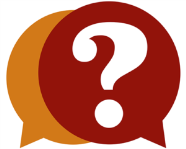 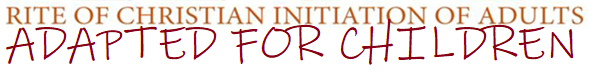 Is your child between the ages of 6 and 15 and not yet baptized or baptized in a different Christian faith? We have a program just for them- RCIC (RCIA adapted for children)If you are interested in having your older child(ren) baptized, and would like more information, please contact the parish at 780-929-8541.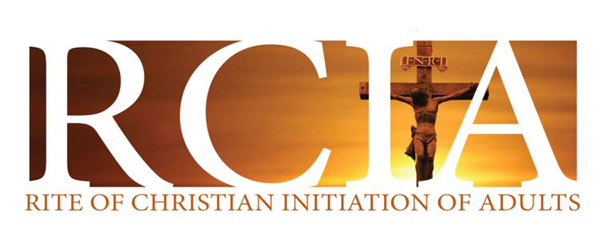 Are You Interested in Becoming a Catholic?Maybe you are baptized but have not been confirmed or have not received your first communion?  Have you always wanted to learn more about your faith and become part of a community?The Rite of Christian Initiation of Adults (RCIA) provides an opportunity for adults thinking of joining the Church to learn more about the Catholic faith. Adult Catholics who have not been confirmed or who have not celebrated their first communion are also invited to be part of this process.  Through RCIA you journey through an engaging, challenging, enriching experience that is designed to help you come closer to God, and the Church.Interested persons are asked to contact the parish at 780-929-8541, to schedule an appointment before starting the process. 